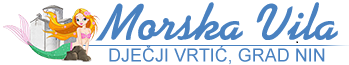                                                            Ulica dr. Franje Tuđmana 5, 23232 NIN                                                           Tel./fax. 023 264 196; www. vrtic-morska-vila.hr, OIB: 52231121132DJEČJI VRTIĆ „MORSKA VILA NIN         UPRAVNO VIJEĆEKLASA:  601-02/23-01/02URBROJ: 2198-10-08-02-23-14Nin, 02. listopada  2023. godineZAPISNIKs  11.   sjednice  Upravnog vijeća Dječjeg vrtića „Morska vila“ Nin održane  u ponedjeljak, 02. listopada 2023. godine  s početkom u  13.00 sati u prostorijama Dječjeg vrtića „Morska vila“ Nin.Prisutne članice i članovi  Upravnog vijeća:Ines Jakovčević – predsjednica Upravnog vijećaLinda Maraš -  odsutnaIvica Stulić –   odsutan Toni Dražić – članIva Mustać – članica – zapisničarka na sjednici     Ostali prisutni:Irena Ćuk, ravnateljica  VrtićaDnevni red:                                                                                                                                                                1.Verifikacija Zapisnika s 10. sjednice Upravnog vijeća Vrtića Donošenje Prijedloga II. izmjene i dopune financijskog plana za 2023. godinuDonošenje Prijedloga financijskog plana za 2024. godinu s projekcijama za 2025. i 2026. godinu Donošenje odluke o  Godišnjem planu i programu rada Dječjeg vrtića Morska vila Nin  za pedagošku 2023/2024. godinuDonošenje odluke po obavljenom natječaju  za odgojitelj/ica – pripravnik/ica  na određeno ; s punim radnim vremenom do isteka pripravničkog staža od 12 mjeseci Donošenje odluke po obavljenom natječaju za Pomoćnika za djecu s teškoćama u razvoju, na određeno puno radno vrijeme do 30. lipnja 2023. godineRaznoAd1.) Verifikacija Zapisnika s 10. sjednice Upravnog vijeća VrtićaNa Zapisnik s 10. sjednice Upravnog vijeća nema primjedbi te ja Zapisnik verificiran jednoglasno s četiri glasa „ZA“.Zapisnik je verificiran jednoglasno s tri glasa „ZA“. Ad2.) Donošenje Prijedloga II. izmjena i dopuna financijskog plana za 2023. godinuIzvjestiteljica: ravnateljica Irena ĆukZAKLJUČAKJednoglasno s tri  glasa „ZA“ donesen je Prijedlog II. izmjena i dopuna financijskog plana za 2023. godinuAd3.) Donošenje Prijedloga financijskog plana za 2024.  s projekcijama za 2025 i 2026 godinuZAKLJUČAKJednoglasno je s tri glasa „ZA“ donesen Prijedlog Financijskog plana za 2024. s projekcijama za 2025. i 2026. godinu.Ovaj se Prijedlog Financijskog plana upućuje Gradu Ninu radi uvrštavanja u Proračun i konačnog donošenja. Ad4.) Donošenje odluke o  Godišnjem planu i programu rada Dječjeg vrtića Morska vila Nin  za pedagošku 2023/2024. godinu     ZAKLJUČAKJednoglasno se s tri glasa „ZA“ donosi Godišnji plan i program odgojno-obrazovnog rada Dječjeg vrtića „Morska vila“ Nin za pedagošku 2023./2024. godinu. Ad5.) Donošenje odluke po obavljenom natječaju  za odgojitelj/ica – pripravnik/ica  na određeno ; s punim radnim vremenomZAKLJUČAKJednoglasno , bez rasprave, s tri glasa „ZA“ prihvaćen prijedlog ravnateljice te je donesena Odluka o sklapanju Ugovora o radu na određeno vrijeme do isteka pripravničkog staža od 12 mjeseci s Josipom Medić.Ad6.) Donošenje odluke po obavljenom natječaju za Pomoćnika za djecu s teškoćama u razvoju, na određeno puno radno vrijeme do 30. lipnja 2023. godineZAKLJUČAKUpravno vijeće donijelo je Odluku o neizboru kandidata prijavljenih na natječaj za radno mjesto Pomoćnik za djecu s teškoćama na određeno, puno radno vrijeme do 30. lipnja 2023. godine Sjednica je završila u 14.20 satiZapisničarka:                                                                       Predsjednica Upravnog vijeća: Iva Mustać                                                                                   Ines Jakovčević